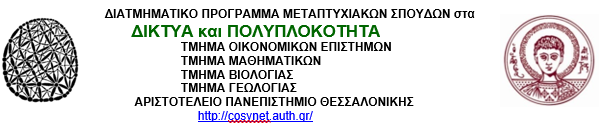 Α Ν Α Κ Ο Ι Ν Ω Σ ΗΠαρουσίαση Διπλωματικής ΕργασίαςΧρόνος: Τετάρτη 19 Ιουνίου 2024, ώρα 17:30Χώρος: Διαδικτυακά στον σύνδεσμο 
https://authgr.zoom.us/j/95652296709?pwd=bWpWOS92dUhucEtseGFZSFZkZjRmdz09Meeting ID: 956 5229 6709Passcode: 489248Τίτλος  Εργασίας Φοιτητής3-μελής ΕπιτροπήΑνάλυση χρηματοοικονομικών καταστάσεων με τη χρήση δικτυών ως μέθοδος αξιολόγησης επενδύσεωνFinancial statements analysis using networks as a method of investment evaluation Καραγεωργίου Γεώργιος Βαρσακέλης Ν. (Επιβλέπων)Αντωνίου Ι.
Μακρης Γ. 